II TROFEO VITHAS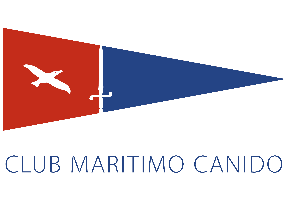 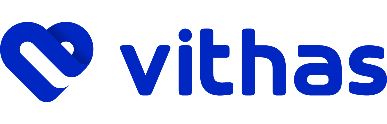 23 Y 24 ABRIL 2022Estimados Regatistas:Con el fín de simplificar el pedido de picinis os proponemos que relleneís este formulario y lo envies antes de las 10 de la noche del miercoles 20 de abrilPERSONA DE CONTACTO: CLUB: MAIL: TELEFONO: PIC NIC                                                                                                              DIA 23                 DIA 24                                                                                      Nº TOTAL    Nº TOTALHORA RECOGIDA SABADO HORA RECOGIDA DOMINGO BOCADILLO DE CHORIZO Y QUESO + CHOCOLATINA + AGUA 5€ BOCADILLO DE JAMON Y QUESO +CHOCOLATINA + AGUA 5€ BOCADILLO DE JAMON ASADO+ CHOCOLATINA + AGUA 6€ BOCADILLO DE TORTILLA + CHOCOLATINA + AGUA 5€ 